                            Wayne State University   -     VA Medical Center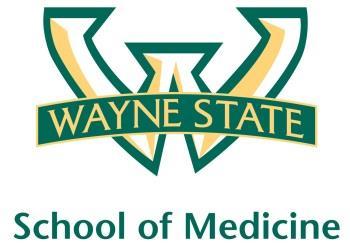 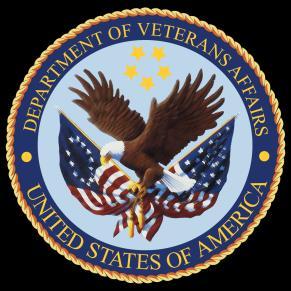                                     Department of Internal MedicineMarch 16th – April 12th 201612:00 pm – 1:00 pmExcept Monday 1:15 pm – 2:15 pmRoom A3102Mandatory Code Grey Simulation Schedule for Block 10Will be held at A2 ICU Simulation Room from 1pm-2pm with Dr. LeeTeam schedule as follows3/18/2016	Red and Green Team4/1/2016	Blue and Yellow TeamMondayTuesdayTuesdayWednesdayThursdayFriday03/1403/1503/1503/16Orientation by CMR(12pm- 1pm)03/17Medication ReconciliationLecture 03/18NP Orientation by Megan Irwin03/21Radiology Lecture I1:15 pm to 2:15 pm03/22Red TeamShort Case 103/22Red TeamShort Case 103/23Academic Half DayNo Morning Report03/24Green TeamShort Case 103/25Nephrology LectureDr. Abu-Hamdan03/28Blue TeamShort Case 11:15 pm to 2:15 pm03/29Cardiology Lecture Dr. Ramappa 03/29Cardiology Lecture Dr. Ramappa 03/30Academic Half DayNo Morning Report03/31Yellow TeamShort Case 104/01Red TeamShort Case 204/04Radiology Lecture II1:15 pm to 2:15 pm04/05Green TeamShort Case 204/05Green TeamShort Case 204/06Academic Half DayNo Morning Report04/07Blue TeamShort Case 204/08Palliative Lecture Dr. Stellini04/11Yellow TeamShort Case 21:15 pm to 2:15 pm04/11Yellow TeamShort Case 21:15 pm to 2:15 pm04/12M and M Morning Report